PRIRAĎ K OBRÁZKOM OVOCIA SPRÁVNE NÁZVY!......................................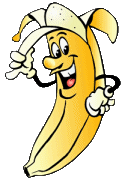 ......................................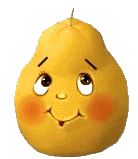 ......................................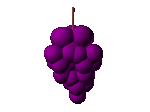 ......................................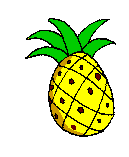 ......................................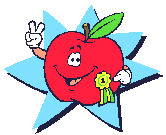 ......................................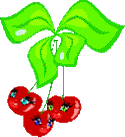 ......................................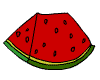 ......................................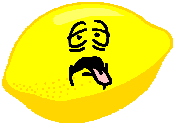 ......................................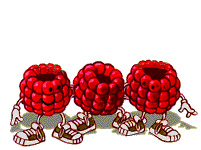 ......................................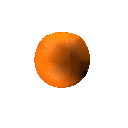 ......................................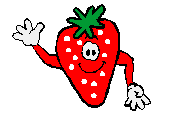 ......................................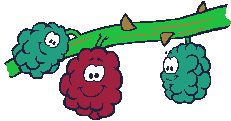 